桃園市福豐國中111學年度寒假英語資優營實施計畫目的：透過課程與實作活動，輔導對英語資優有興趣的學生，發掘其英語潛能。藉由探索與討論，啟發學生思考並培養創造力及表達力。培育英語潛力之學生，展現資優天賦並增進國際文化視野。承辦單位：桃園市立福豐國中課程內容：請詳見課程表。家長說明會：111年12月17日(六)09:00於本校四樓演藝廳舉行。說明會線上報名:https://forms.gle/VNFb3LDHDn9cUvHD7上課期程：112年1月至31至112年2月1日(共計2天) 報名資格：本市六年級學生，英語資優課程有興趣者。名額：招收30名為原則，備取若干名。報名作業：線上報名：111年12月17日(星期六)12:00至23日（星期五）17:00止。報名表繳交時間:111年12月19日-23日(上班時間08:00-17:00)，參與說明會者可現場報名繳費。報名簡章索取:1.福豐國中警衛室2.福豐國中網站:https://www.ffjh.tyc.edu.tw/nss/p/index3.福豐國中FB粉絲專業:https://www.facebook.com/ffjhs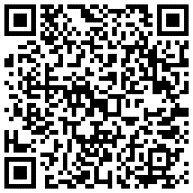 報名方式暨繳費期限：1.請親自或委託報名。2.線上報名: https://forms.gle/YcmRJxLtxhPTz6ys6。    (報名:QR code)3.線上報名者，請於12/23(五)前至本校2F輔導室繳交報名表及費用。。十、錄取方式：依報名順序錄取，若報名人數超過應招收名額，備取若干名。十一、錄取公告：111年12月27日(二)中午12:00公告於福豐國中網頁「最新消息」（http://www.ffjh.tyc.edu.tw/），並另行電話通知家長。十二、報名費:800元/人十三、報到時間：112年1月31日（星期二）上午08：30-09：00十四、報到地點：5F英資教室十五、本計畫經校長核可後實施，修正亦同。課程規劃上午:09:00-12:00(3節)中午:12:00-13:00(用餐&休息) 下午:13:00-16:00(3節)桃園市福豐國中111學年度寒假英語資優營報名表報名資格：本市六年級學生，對英語資優課程有興趣者。報名作業：一、	線上報名：111年12月17日(星期六)1200時至12月23日（星期五）1700時止。二、	報名表繳交時間:111年12月19日-23日(上班時間0800-1700時，參與說明會者可現場報名)  (一)報名簡章索取:      1.福豐國中警衛室      2.福豐國中網站:http://www.ffjh.tyc.edu.tw/nss/p/index      3.福豐國中FB粉絲專業:https://www.facebook.com/ffjhs  (二)報名方式暨繳費期限：      1.請親自或委託報名。      2.電話報名，報名服務電話:366-9547#613，鄒小姐。      3.線上報名: https://forms.gle/YcmRJxLtxhPTz6ys6  (報名:QR code)      4.請於 12/23(五)前至本校2F輔導室繳交報名表及費用。二、錄取方式：依報名順序錄取，若報名人數超過應招收名額，備取若干名。三、錄取公告：111年12月27日(二)中午12:00公告於福豐國中網頁「最新消息」（http://www.ffjh.tyc.edu.tw/），並另行電話通知家長。四、報名費:800元/人五、報到時間：112年1月31日（星期二 上午8：30-9：00）六、報到地點：5F英資教室活動名稱: 資優英語讀寫營活動名稱: 資優英語讀寫營活動名稱: 資優英語讀寫營活動名稱: 資優英語讀寫營活動名稱: 資優英語讀寫營活動名稱: 資優英語讀寫營1/31(二)0900-12001.自我介紹與破冰2.英語讀者劇場(I)2/1(三)0900-12001.看圖寫作2.漢堡式英文寫作1/31(二)1300-16001.英語讀者劇場(II)2.英文寫作介紹2/1(三)1300-16001.成果發表與作品賞析2.資優英語Q&A基本資料基本資料基本資料基本資料學生姓名出生日期   年   月   日國小名稱身分證字號
(申辦保險)家長姓名關係聯絡電話(宅)                    (手機)(宅)                    (手機)(宅)                    (手機)訂    餐□葷      □素         備註：用餐狀況選擇後，不可再做更改。謝謝您！ □葷      □素         備註：用餐狀況選擇後，不可再做更改。謝謝您！ □葷      □素         備註：用餐狀況選擇後，不可再做更改。謝謝您！ 